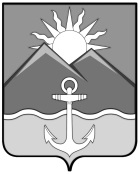 АДМИНИСТРАЦИЯХАСАНСКОГО МУНИЦИПАЛЬНОГО РАЙОНА ПОСТАНОВЛЕНИЕ            пгт Славянка03.11.2022	                                                                                         №  797-паВ соответствии с Федеральным законом от 06 октября 2003 года № 131-ФЗ «Об общих принципах организации местного самоуправления в Российской Федерации», Федеральным законом от 29 декабря 2012 года № 273-ФЗ «Об образовании в Российской Федерации», Законом Приморского края от 31 июля 2013 года  № 243-КЗ «Об образовании в Приморском крае», Постановлением правительства Приморского края от 20 октября 2022 № 713-пп «О мерах поддержки семей участников специальной военной операции, а также лиц, призванных на военную службу по мобилизации», руководствуясь Уставом Хасанского муниципального района, администрация Хасанского муниципального районаПОСТАНОВЛЯЕТ: 1. Обеспечить бесплатным одноразовым горячим питанием в период учебного процесса за счет средств бюджета Хасанского муниципального района обучающихся 5-11 классов по образовательным программам основного общего и среднего общего образования в общеобразовательных учреждениях Хасанского муниципального района, из семей граждан являющихся участниками специальной военной операции (далее – СВО), а также лиц, призванных на военную службу по мобилизации.2. Установить стоимость одноразового горячего питания обучающихся 5-11 классов по образовательным программам основного общего и среднего общего образования в общеобразовательных учреждениях Хасанского муниципального района, из семей граждан являющихся участниками СВО, а также лиц, призванных на военную службу по мобилизации, в размере 85 рублей 00  копеек   на  одного   обучающегося.   3. Определить в качестве основания для получения бесплатного одноразового горячего питания, в период учебного процесса, предоставленные в общеобразовательное учреждение Хасанского муниципального района следующие документы:- личное заявление родителей (законных представителей) обучающегося в свободной форме с приложением подтверждающих родство (свойство) документов с участником СВО, а также лиц, призванных на военную службу по мобилизации;- сведения из военного комиссариата  о подтверждении статуса участника СВО, а также лиц, призванных на военную службу по мобилизации – члена семьи обучающегося.4. Разместить настоящее постановление на официальном сайте администрации Хасанского муниципального района в информационно-коммуникационной сети «Интернет».5. Настоящее постановление вступает в силу со дня его принятия.6.  Контроль за исполнением настоящего постановления оставляю за собой.Глава Хасанского муниципального района				                                          И.В. СтепановО мерах поддержки семей граждан, постоянно проживающих на территории Хасанского района Приморского края, являющихся участниками специальной военной операции, а также лиц, призванных на военную службу по мобилизации